            ΘΕΜΑ: « Μεταθέσεις και οριστικές τοποθετήσεις εκπαιδευτικών  κλ.ΠΕ06, κλ.ΠΕ07, κλ.ΠΕ11 & κλ. ΠΕ79.01  εντός ΠΥΣΠΕ Φθιώτιδας  - Πρόσκληση για συμπληρωματικές οριστικές τοποθετήσεις κλ.ΠΕ06»               Ανακοινώνονται οι πίνακες μεταθέσεων - οριστικών τοποθετήσεων εκπαιδευτικών κλ.ΠΕ06, κλ.ΠΕ07, κλ.ΠΕ11 & κλ. ΠΕ79.01 εντός ΠΥΣΠΕ Φθιώτιδας, σύμφωνα με την πράξη 09/27-05-2020 του ΠΥΣΠΕ Φθιώτιδας.  	 Καλούνται οι εκπαιδευτικοί κλ. ΠΕ06, που παρέμειναν στη διάθεση του ΠΥΣΠΕ Φθιώτιδας εφόσον το επιθυμούν, να υποβάλλουν εκ νέου δήλωση τοποθέτησης στα εναπομείναντα οργανικά κενά στις σχολικές μονάδες μέχρι και Παρασκευή 29/05/2020 και ώρα 13:00. Σε περίπτωση που οι εκπαιδευτικοί δεν υποβάλλουν αίτηση προτίμησης για τα συγκεκριμένα σχολεία, κατατάσσονται σε σειρά με βάση τις λιγότερες μονάδες μετάθεσης. Τα σχολεία στα οποία υπάρχουν κενά κατατάσσονται σε σειρά με βάση τις περισσότερες μονάδες συνθηκών διαβίωσης. Κατόπιν αυτού τοποθετούνται, υποχρεωτικά, οι έχοντες τις λιγότερες μονάδες μετάθεσης στα σχολεία με τις περισσότερες μονάδες συνθηκών διαβίωσης. (Π.Δ.100/97 αρ.15 παρ.12). Οι αιτήσεις θα αποστέλλονται με e-mail στη Δ/νση ΠΕ Φθιώτιδας.Τυχόν λάθη ή παραλείψεις που αφορούν τις μεταθέσεις ή τοποθετήσεις εκπαιδευτικών θα εξεταστούν ύστερα από αίτηση των ενδιαφερομένων που μπορούν να υποβάλλουν μέσα σε πέντε (5) ημέρες από την ανακοίνωση των μεταθέσεων β’ φάσης από Δευτέρα 01/06/2020 μέχρι και Παρασκευή 05/06/2020 και ώρα 13:00.                                                                                         Ο Αναπληρωτής Διευθυντής Π.Ε. Φθιώτιδας                                                                                                                                                                                                      Δημητρακάκης Κωνσταντίνος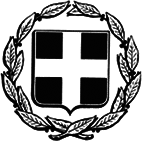 ΕΛΛΗΝΙΚΗ ΔΗΜΟΚΡΑΤΙΑΥΠΟΥΡΓΕΙΟ ΠΑΙΔΕΙΑΣ ΕΡΕΥΝΑΣ                          & ΘΡΗΣΚΕΥΜΑΤΩΝ ΠΕΡΙΦΕΡΕΙΑΚΗ ΔΙΕΥΘΥΝΣΗΑ/ΘΜΙΑΣ ΚΑΙ Β/ΘΜΙΑΣ ΕΚΠΑΙΔΕΥΣΗΣΣΤΕΡΕΑΣ ΕΛΛΑΔΑΣ-----ΔΙΕΥΘΥΝΣΗ Α/ΘΜΙΑΣ ΕΚΠ/ΣΗΣ ΦΘ/ΔΑΣTαχ. Δ/νση:	Θερμοπυλών 60 & ΚύπρουΤ.Κ. – Πόλη:	35133 - ΛαμίαE-mail: dipefth@sch.grΠληροφορίες:	Ζαχάρης ΓεώργιοςΤηλέφωνο:	2231352729Fax:                   2231352710               Λαμία   27-05-2020               Αρ.πρ.  Φ.11.2/2241          ΠΡΟΣ : Σχολικές Μονάδες  ΜΕΤΑΘΕΣΕΙΣ – ΟΡΙΣΤΙΚΕΣ ΤΟΠΟΘΕΤΗΣΕΙΣ ΕΚΠ/ΚΩΝ  ΚΛΑΔΟΥ ΠE06 ΜΕΤΑΘΕΣΕΙΣ – ΟΡΙΣΤΙΚΕΣ ΤΟΠΟΘΕΤΗΣΕΙΣ ΕΚΠ/ΚΩΝ  ΚΛΑΔΟΥ ΠE06 ΜΕΤΑΘΕΣΕΙΣ – ΟΡΙΣΤΙΚΕΣ ΤΟΠΟΘΕΤΗΣΕΙΣ ΕΚΠ/ΚΩΝ  ΚΛΑΔΟΥ ΠE06 ΜΕΤΑΘΕΣΕΙΣ – ΟΡΙΣΤΙΚΕΣ ΤΟΠΟΘΕΤΗΣΕΙΣ ΕΚΠ/ΚΩΝ  ΚΛΑΔΟΥ ΠE06 ΜΕΤΑΘΕΣΕΙΣ – ΟΡΙΣΤΙΚΕΣ ΤΟΠΟΘΕΤΗΣΕΙΣ ΕΚΠ/ΚΩΝ  ΚΛΑΔΟΥ ΠE06 ΜΕΤΑΘΕΣΕΙΣ – ΟΡΙΣΤΙΚΕΣ ΤΟΠΟΘΕΤΗΣΕΙΣ ΕΚΠ/ΚΩΝ  ΚΛΑΔΟΥ ΠE06 ΜΕΤΑΘΕΣΕΙΣ – ΟΡΙΣΤΙΚΕΣ ΤΟΠΟΘΕΤΗΣΕΙΣ ΕΚΠ/ΚΩΝ  ΚΛΑΔΟΥ ΠE06 ΜΕΤΑΘΕΣΕΙΣ – ΟΡΙΣΤΙΚΕΣ ΤΟΠΟΘΕΤΗΣΕΙΣ ΕΚΠ/ΚΩΝ  ΚΛΑΔΟΥ ΠE06 A/AΑΜΕπώνυμοΌνομαΠατρώνυμοΠαλαιά ΟργανικήΝέα ΟργανικήΜόρια Τοποθέτησης1229084ΚΟΤΡΟΛΟΥΑΙΚΑΤΕΡΙΝΗΙΩΑΝΝΗΣΔ.Σ.ΛΑΡΥΜΝΑΣ 17ο Δ.Σ.ΛΑΜΙΑΣΕΙΔ.ΚΑΤΗΓΟΡΙΑΕΚΠΑΙΔΕΥΤΙΚΟΙ ΚΛΑΔΟΥ ΠE06 ΠΟΥ ΠΑΡΕΜΕΙΝΑΝ ΣΤΗ ΔΙΑΘΕΣΗ ΠΥΣΠΕΕΚΠΑΙΔΕΥΤΙΚΟΙ ΚΛΑΔΟΥ ΠE06 ΠΟΥ ΠΑΡΕΜΕΙΝΑΝ ΣΤΗ ΔΙΑΘΕΣΗ ΠΥΣΠΕΕΚΠΑΙΔΕΥΤΙΚΟΙ ΚΛΑΔΟΥ ΠE06 ΠΟΥ ΠΑΡΕΜΕΙΝΑΝ ΣΤΗ ΔΙΑΘΕΣΗ ΠΥΣΠΕΕΚΠΑΙΔΕΥΤΙΚΟΙ ΚΛΑΔΟΥ ΠE06 ΠΟΥ ΠΑΡΕΜΕΙΝΑΝ ΣΤΗ ΔΙΑΘΕΣΗ ΠΥΣΠΕΕΚΠΑΙΔΕΥΤΙΚΟΙ ΚΛΑΔΟΥ ΠE06 ΠΟΥ ΠΑΡΕΜΕΙΝΑΝ ΣΤΗ ΔΙΑΘΕΣΗ ΠΥΣΠΕΕΚΠΑΙΔΕΥΤΙΚΟΙ ΚΛΑΔΟΥ ΠE06 ΠΟΥ ΠΑΡΕΜΕΙΝΑΝ ΣΤΗ ΔΙΑΘΕΣΗ ΠΥΣΠΕA/AΑΜΕπώνυμοΌνομαΠατρώνυμοΜόρια Τοποθέτησης1569759ΑΛΕΞΙΟΥΔΕΣΠΟΙΝΑΛΟΥΚΑΣ102,992198577ΚΩΣΤΑΡΑΒΑΣΙΛΙΚΗΦΩΤΙΟΣ99,61ΕΝΑΠΟΜΕΙΝΑΝ ΟΡΓΑΝΙΚΟ ΚΕΝΟ  ΚΛΑΔΟΥ ΠE06 ΕΝΑΠΟΜΕΙΝΑΝ ΟΡΓΑΝΙΚΟ ΚΕΝΟ  ΚΛΑΔΟΥ ΠE06 1Δ.Σ.ΛΑΡΥΜΝΑΣΜΕΤΑΘΕΣΕΙΣ – ΟΡΙΣΤΙΚΕΣ ΤΟΠΟΘΕΤΗΣΕΙΣ ΕΚΠ/ΚΩΝ  ΚΛΑΔΟΥ ΠE07ΜΕΤΑΘΕΣΕΙΣ – ΟΡΙΣΤΙΚΕΣ ΤΟΠΟΘΕΤΗΣΕΙΣ ΕΚΠ/ΚΩΝ  ΚΛΑΔΟΥ ΠE07ΜΕΤΑΘΕΣΕΙΣ – ΟΡΙΣΤΙΚΕΣ ΤΟΠΟΘΕΤΗΣΕΙΣ ΕΚΠ/ΚΩΝ  ΚΛΑΔΟΥ ΠE07ΜΕΤΑΘΕΣΕΙΣ – ΟΡΙΣΤΙΚΕΣ ΤΟΠΟΘΕΤΗΣΕΙΣ ΕΚΠ/ΚΩΝ  ΚΛΑΔΟΥ ΠE07ΜΕΤΑΘΕΣΕΙΣ – ΟΡΙΣΤΙΚΕΣ ΤΟΠΟΘΕΤΗΣΕΙΣ ΕΚΠ/ΚΩΝ  ΚΛΑΔΟΥ ΠE07ΜΕΤΑΘΕΣΕΙΣ – ΟΡΙΣΤΙΚΕΣ ΤΟΠΟΘΕΤΗΣΕΙΣ ΕΚΠ/ΚΩΝ  ΚΛΑΔΟΥ ΠE07ΜΕΤΑΘΕΣΕΙΣ – ΟΡΙΣΤΙΚΕΣ ΤΟΠΟΘΕΤΗΣΕΙΣ ΕΚΠ/ΚΩΝ  ΚΛΑΔΟΥ ΠE07ΜΕΤΑΘΕΣΕΙΣ – ΟΡΙΣΤΙΚΕΣ ΤΟΠΟΘΕΤΗΣΕΙΣ ΕΚΠ/ΚΩΝ  ΚΛΑΔΟΥ ΠE07A/AΑΜΕπώνυμοΌνομαΠατρώνυμοΠαλαιά ΟργανικήΝέα ΟργανικήΜόρια Τοποθέτησης1704859ΤΡΙΑΝΤΑΦΥΛΛΟΥΠΑΝΑΓΙΩΤΑΓΕΩΡΓΙΟΣΔΙΑΘΕΣΗ ΠΥΣΠΕ 1ο Δ.Σ.ΑΤΑΛΑΝΤΗΣ29,35 Χωρίς Αίτησή τηςΜΕΤΑΘΕΣΕΙΣ – ΟΡΙΣΤΙΚΕΣ ΤΟΠΟΘΕΤΗΣΕΙΣ ΕΚΠ/ΚΩΝ  ΚΛΑΔΟΥ  ΠE11ΜΕΤΑΘΕΣΕΙΣ – ΟΡΙΣΤΙΚΕΣ ΤΟΠΟΘΕΤΗΣΕΙΣ ΕΚΠ/ΚΩΝ  ΚΛΑΔΟΥ  ΠE11ΜΕΤΑΘΕΣΕΙΣ – ΟΡΙΣΤΙΚΕΣ ΤΟΠΟΘΕΤΗΣΕΙΣ ΕΚΠ/ΚΩΝ  ΚΛΑΔΟΥ  ΠE11ΜΕΤΑΘΕΣΕΙΣ – ΟΡΙΣΤΙΚΕΣ ΤΟΠΟΘΕΤΗΣΕΙΣ ΕΚΠ/ΚΩΝ  ΚΛΑΔΟΥ  ΠE11ΜΕΤΑΘΕΣΕΙΣ – ΟΡΙΣΤΙΚΕΣ ΤΟΠΟΘΕΤΗΣΕΙΣ ΕΚΠ/ΚΩΝ  ΚΛΑΔΟΥ  ΠE11ΜΕΤΑΘΕΣΕΙΣ – ΟΡΙΣΤΙΚΕΣ ΤΟΠΟΘΕΤΗΣΕΙΣ ΕΚΠ/ΚΩΝ  ΚΛΑΔΟΥ  ΠE11ΜΕΤΑΘΕΣΕΙΣ – ΟΡΙΣΤΙΚΕΣ ΤΟΠΟΘΕΤΗΣΕΙΣ ΕΚΠ/ΚΩΝ  ΚΛΑΔΟΥ  ΠE11ΜΕΤΑΘΕΣΕΙΣ – ΟΡΙΣΤΙΚΕΣ ΤΟΠΟΘΕΤΗΣΕΙΣ ΕΚΠ/ΚΩΝ  ΚΛΑΔΟΥ  ΠE11A/AΑΜΕπώνυμοΌνομαΠατρώνυμοΠαλαιά ΟργανικήΝέα ΟργανικήΜόρια Τοποθέτησης1612594ΔΗΜΟΥΔΗΣΔΗΜΟΣΘΕΟΔΩΡΟΣΔΙΑΘΕΣΗ ΠΥΣΠΕΔ.Σ. ΔΟΜΟΚΟΥ113,932589941ΜΠΑΙΚΟΥΣΗ ΧΡΥΣΟΥΛΑΑΝΔΡΕΑΣ2ο Δ.Σ.ΣΠΕΡΧΕΙΑΔΑΣΔ.Σ.ΝΕΟΥ ΜΟΝΑΣΤΗΡΙΟΥ113,113612620ΖΑΧΑΡΗΣΓΕΩΡΓΙΟΣΣΕΡΑΦΕΙΜΔΙΑΘΕΣΗ ΠΥΣΠΕ2ο Δ.Σ.ΣΠΕΡΧΕΙΑΔΑΣ107,98ΕΚΠΑΙΔΕΥΤΙΚΟΙ ΚΛΑΔΟΥ ΠE11 ΠΟΥ ΠΑΡΕΜΕΙΝΑΝ ΣΤΗ ΔΙΑΘΕΣΗ ΠΥΣΠΕΕΚΠΑΙΔΕΥΤΙΚΟΙ ΚΛΑΔΟΥ ΠE11 ΠΟΥ ΠΑΡΕΜΕΙΝΑΝ ΣΤΗ ΔΙΑΘΕΣΗ ΠΥΣΠΕΕΚΠΑΙΔΕΥΤΙΚΟΙ ΚΛΑΔΟΥ ΠE11 ΠΟΥ ΠΑΡΕΜΕΙΝΑΝ ΣΤΗ ΔΙΑΘΕΣΗ ΠΥΣΠΕΕΚΠΑΙΔΕΥΤΙΚΟΙ ΚΛΑΔΟΥ ΠE11 ΠΟΥ ΠΑΡΕΜΕΙΝΑΝ ΣΤΗ ΔΙΑΘΕΣΗ ΠΥΣΠΕΕΚΠΑΙΔΕΥΤΙΚΟΙ ΚΛΑΔΟΥ ΠE11 ΠΟΥ ΠΑΡΕΜΕΙΝΑΝ ΣΤΗ ΔΙΑΘΕΣΗ ΠΥΣΠΕΕΚΠΑΙΔΕΥΤΙΚΟΙ ΚΛΑΔΟΥ ΠE11 ΠΟΥ ΠΑΡΕΜΕΙΝΑΝ ΣΤΗ ΔΙΑΘΕΣΗ ΠΥΣΠΕA/AΑΜΕπώνυμοΌνομαΠατρώνυμοΜόρια Τοποθέτησης1203979ΚΑΤΣΟΥΛΑΣΝΙΚΟΛΑΟΣΠΕΤΡΟΣΕΙΔΙΚΗ ΚΑΤΗΓΟΡΙΑ2612622ΡΗΓΑΣΚΩΝΣΤΑΝΤΙΝΟΣΕΥΑΓΓΕΛΟΣ121,43620051ΝΕΤΣΙΚΑΣΝΙΚΟΛΑΟΣΠΑΝΤΕΛΗΣ118,524227918ΚΑΡΚΑΝΗΣΓΕΩΡΓΙΟΣΣΤΥΛΙΑΝΟΣ110,015171608ΜΠΑΡΜΠΟΥΝΗΣΚΩΝΣΤΑΝΤΙΝΟΣΘΕΟΦΑΝΗΣ108,526597522ΞΗΡΟΚΩΣΤΑΚΩΝΣΤΑΝΤΙΑΚΩΝΣΤΑΝΤIΝΟΣ104,717597619ΤΣΙΑΠΑΣΙΩΑΝΝΗΣΝΙΚΟΛΑΟΣ100,888214460ΒΑΦΙΑΒΙΟΛΕΤΤΑΙΩΑΝΝΗΣ99,869612614ΖΑΦΕΙΡΗΑΝΤΙΓΟΝΗΔΗΜΗΤΡΙΟΣ98,3910597625ΤΣΙΩΤΑΣΚΩΝΣΤΑΝΤΙΝΟΣΕΥΑΓΓΕΛΟΣ98,2111227962ΚΟΥΤΣΟΘΥΜΙΟΥΣΩΤΗΡΙΑΙΩΑΝΝΗΣ97,9912620049ΚΑΡΑΤΖΟΥΝΗΙΩΑΝΝΑΑΘΑΝΑΣΙΟΣ97,5313203985ΚΟΙΤΕΑΣΑΘΑΝΑΣΙΟΣΠΑΝΑΓΙΩΤΗΣ97,3414196065ΤΡΙΑΝΤΑΦΥΛΛΟΥΙΩΑΝΝΗΣΒΑΣΙΛΕΙΟΣ97,115225180ΣΤΟΓΙΑΙΟΥΛΙΑΔΗΜΗΤΡΙΟΣ96,616616096ΜΩΡΑΙΤΗΒΑΣΙΛΙΚΗΙΩΑΝΝΗΣ95,917615936ΠΑΝΑΓΟΥΕΥΑΓΓΕΛΙΑΓΕΩΡΓΙΟΣ95,3418225185ΣΦΕΤΣΑΠΑΝΑΓΙΩΤΑΝΙΚΟΛΑΟΣ95,3419208064ΖΑΛΑΒΡΑΣΑΘΑΝΑΣΙΟΣΚΩΝΣΤΑΝΤΙΝΟΣ93,4720208102ΚΑΡΑΪΣΚΟΣΠΕΤΡΟΣΚΩΝΣΤΑΝΤΙΝΟΣ93,0221603391ΒΕΝΕΤΣΑΝΟΥΕΛΕΝΗΚΩΝΣΤΑΝΤΙΝΟΣ88,3922214640ΣΙΔΗΡΑΑΣΗΜΩΣΠΥΡΙΔΩΝ86,6723609377ΣΚΟΥΡΑΕΥΔΟΞΙΑΔΗΜΗΤΡΙΟΣ85,3424612616ΠΑΠΑΚΩΣΤΑΑΙΚΑΤΕΡΙΝΗΧΡΗΣΤΟΣ84,5925612544ΚΥΡΟΔΗΜΟΥΕΛΕΝΗΚΩΝΣΤΑΝΤΙΝΟΣ74,95 ΟΡΙΣΤΙΚΕΣ ΤΟΠΟΘΕΤΗΣΕΙΣ ΕΚΠ/ΚΩΝ  ΚΛΑΔΟΥ  ΠE79.01  ΟΡΙΣΤΙΚΕΣ ΤΟΠΟΘΕΤΗΣΕΙΣ ΕΚΠ/ΚΩΝ  ΚΛΑΔΟΥ  ΠE79.01  ΟΡΙΣΤΙΚΕΣ ΤΟΠΟΘΕΤΗΣΕΙΣ ΕΚΠ/ΚΩΝ  ΚΛΑΔΟΥ  ΠE79.01  ΟΡΙΣΤΙΚΕΣ ΤΟΠΟΘΕΤΗΣΕΙΣ ΕΚΠ/ΚΩΝ  ΚΛΑΔΟΥ  ΠE79.01  ΟΡΙΣΤΙΚΕΣ ΤΟΠΟΘΕΤΗΣΕΙΣ ΕΚΠ/ΚΩΝ  ΚΛΑΔΟΥ  ΠE79.01  ΟΡΙΣΤΙΚΕΣ ΤΟΠΟΘΕΤΗΣΕΙΣ ΕΚΠ/ΚΩΝ  ΚΛΑΔΟΥ  ΠE79.01  ΟΡΙΣΤΙΚΕΣ ΤΟΠΟΘΕΤΗΣΕΙΣ ΕΚΠ/ΚΩΝ  ΚΛΑΔΟΥ  ΠE79.01  ΟΡΙΣΤΙΚΕΣ ΤΟΠΟΘΕΤΗΣΕΙΣ ΕΚΠ/ΚΩΝ  ΚΛΑΔΟΥ  ΠE79.01 A/AΑΜΕπώνυμοΌνομαΠατρώνυμοΠαλαιά ΟργανικήΝέα ΟργανικήΜόρια Τοποθέτησης1172027ΚΑΚΑΒΕΛΑΚΗΣΝΙΚΟΛΑΟΣΔΗΜΗΤΡΙΟΣ2ο Δ.Σ.ΛΑΜΙΑΣ1ο Δ.Σ. ΣΤΥΛΙΔΑΣ109,392606692ΑΝΘΟΠΟΥΛΟΥΒΑΣΙΛΙΚΗΚΟΜΝΗΝΟΣ-ΣΤΥΛΙΑΝΟΣ8ο Δ.Σ.ΛΑΜΙΑΣ10ο Δ.Σ. ΛΑΜΙΑΣ89,34